EcuadorEcuadorEcuadorEcuadorNovember 2030November 2030November 2030November 2030MondayTuesdayWednesdayThursdayFridaySaturdaySunday123All Souls’ DayIndependence of Cuenca456789101112131415161718192021222324252627282930NOTES: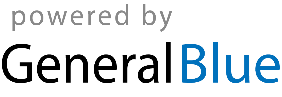 